Краткая информация о проектеИРН и наименование проекта:№AP09058294 «Предпринимательский университет как способ трансформации высшего образования: проблемы перехода»Сроки реализации:24.02.2021– 30.12 2023 г.Актуальность:недостаточность классической модели вуза в реалиях рыночной экономики. Возникла проблема совершенствования вузовского менеджмента и развития в них предпринимательской деятельности. При этом наибольший интерес представляют пути трансформации вузов в организации нового предпринимательского типа, ориентированных на удовлетворение потребностей рынка, получение прибыли, развитие инновационных технологий, поддержку наукоемких исследовательских проектов и управление ими. Предпосылкой к разработке научного проекта послужило отсутствие объективного и всестороннего анализа их трансформации в предпринимательские вузы.Цель:на основе исследования зарубежного и отечественного опыта изучить влияние факторов глобальной экономики на проблемы трансформации системы высшего образования, перехода от традиционного университета к предпринимательскому, показать вовлечение бизнес-структур в сферу образовательно-инновационных технологийОжидаемые и достигнутые результаты:полученные результаты могут быть рассмотрены в качестве концептуально-методической базы для трансформации вузов в предпринимательские университеты, переформатирования образовательной платформы в рамках предпринимательства, в написании научных трудов, а также применены в учебном процессе в рамках преподавания предпринимательского модуляРезультаты за 1-ый год исследованийСтатьи в ведущих рецензируемых научных изданиях (журналах), рекомендованных КОКСНВО:1. Кәсіпкерлік университеттердің құрылу ерекшелігі және мәні / Аубакирова С. С., Абдикакимов М. Т., Кожамжарова М. Ж., Артыкбаева Г. Т., Искакова З. С. // Әл-Фараби атындағы ҚазНУ хабаршысы. Педагогикалық ғылымдар сериясы. № 2 (67). – 2021. – Б. 98–109. – DOI: https://doi.org/10.48081/SDDY48572. Кәсіпкерлік білім берудің дамуы мен рөлі / Аубакирова С. С., Жумабекова Г. А., Артыкбаева Г. Т., Искакова З. С., Жаябаева Р. Г. // Торайғыров университеті Хабаршысы. Педагогикалық сериясы. № 2. - 2021. – Б. 61–76. – DOI: https://doi.org/10.26577/JES.2021.v67.i2.11Статьи в республиканских и зарубежных международных научных конференциях:1. Артыкбаева Г. Т. Актуальные проблемы развития предпринимательских университетов в Республике Казахстан // Материалы Международной научной конференции молодых ученых, магистрантов, студентов и школьников «XXI Сатпаевские чтения». – Том 16. – 2021. –С. 139–142.2. Жаябаева Р. Г. Предпринимательские университеты: история и современность // Материалы Международной научной конференции молодых ученых, магистрантов, студентов и школьников «XXI Сатпаевские чтения». – Том 16. – 2021. – С. 143–149.3. Искакова З. С. Қазақстан Республикасында кәсіпкерлік университеттердің даму алғышарттары // Материалы Международной научной конференции молодых ученых, магистрантов, студентов и школьников «XXI Сатпаевские чтения». – Том 16. – 2021. – С. 156–162.4. Коспаков А. М. Предпринимательский университет и его роль в развитии общества // Материалы Международной научной конференции молодых ученых, магистрантов, студентов и школьников «XXI Сатпаевские чтения». – Том 16. – 2021. – С. 163–167.5. Аубакирова С. С. Кәсіпкерлік университеттердің келешегі // Материалы международной научно-практической конференции «Университеты будущего». – 2021. – С. 3–13.6. Шефер В. В., Жаябаева Р. Г. Предпринимательский университет – университет будущего // Материалы международной научно-практической конференции «Университеты будущего». – 2021. – С. 27–32.7. Абдикакимов М. Т. Перспективы и проблемы развития предпринимательских университетов в Казахстане // Материалы международной научно-практической конференции «Университеты будущего». – 2021. – С. 58-65.8. Артыкбаева Г. Т.Проблемы развития студенческого предпринимательства // Материалы международной научно-практической конференции «Университеты будущего». – 2021. – С. 66–70.9. Осипова А. В., Жаябаева Р.Г.Стратегический план развития предпринимательского типа учебных заведений в Казахстане // Материалы международной научно-практической конференции «Университеты будущего». – 2021. – С. 71–74.Республиканская публикация:1. Библографический список научных трудов зарубежных и казахстанских исследователей по теме научного проекта / в рамках грантового проекта (ИРН AP09058294): «Предпринимательский университет как способ трансформации высшего образования в РК: проблемы перехода». – Павлодар : «ToraighyrovUniversity», 2021. –70 c.Результаты за 2-ый год исследованийСтатьи в ведущих рецензируемых научных изданиях (журналах), рекомендованных КОКСНВО:1. «Инновациялық университеттердің статусы мен әлеуеті» / Аубакирова С.С., Кожамжарова М.Ж., Ахметова Г.Г., Искакова З.С. // Адам әлемі. – 2022. – № 1 (91). – Б. 27-36. – DOI: https://doi.org/10.48010/2022.1/1999-5849.032. «Кәсіпкерлік университеттердің ерекшеліктері мен білім беру траекторисы» / С. С. Аубакирова, Г. А. Жумабекова, М. Ж. Кожамжарова, Г. Т. Артыкбаева, Р. Г. Жаябаева // Вестник Торайгыров университет. Педагогическая серия. - № 1. – 2022. – С. 123-137. – DOI:https://doi.org/10.48081/NSZL18573. «Опыт формирования предпринимательских компетенций студентов имагистрантов инженерных образовательных программ на примере НАО «Торайгыров университет» / С. С. Аубакирова, П. О. Быков, Р. Б. Муканов,Г. Т. Артыкбаева, З. С. Искакова // Вестник Торайгыров университет. Педагогическая серия. - № 3. – 2022. – С. 237-247. – DOI: https://doi.org/10.48081/JZNI8618Республиканский научный журнал:1. «Анализ предпринимательство в Казахстанена основе данных глобального мониторинга предпринимательства» / М. Т. Абдикакимов, С. С. Аубакирова, В. В. Нагайцев // Вестник Торайгыров университет. Гуманитарная серия. - № 1. – 2022. – С. 6-19. – DOI:https://doi.org/10.48081/HQBU9800Результаты за 3-ий год исследованийАвторская монография:1. Опыт развития предпринимательского образования в вузах на пути к предпринимательским университетам / Аубакирова С.С., Кожамжарова М.Ж., Ахметова Г.Г., Артыкбаева Г.Т., Жаябаева Р.Г., Искакова З.С. // Павлодар: Toraighyrov University, 2023. – 135 с.Статьи в ведущих рецензируемых научных изданиях (журналах), рекомендованных КОКСНВО:1. «Trends in the development of entrepreneurial education in the Kazakhstan» / S. Aubakirova, M. Abdikakimov, G. Akhmetova, Z. Iskakova // Вестник Торайгыров университет. Педагогическая серия. - № 1. – 2023. – С. 108-126. – DOI:https://doi.org/10.48081/MLFM28512. Формирование предпринимательских компетенций в высших учебных заведениях в условиях развития Университета 3.0 / С.С. Аубакирова, Г.Т. Артыкбаева, М.Ж. Кожамжарова, Л.Ж. Жумашева // Вестник Карагандинского университета. Серия «Педагогика». – № 3(1 11). – 2023. – С. 142-151. – DOI: https://doi.org/10.31489/2023Ped3/142-1513. Рекомендации и прогнозы из опыта развитияпредпринимательского образования в РК / С.С. Аубакирова, М.Ж. Кожамжарова, Г.Т. Артыкбаева, Э.К. Наурызбаева // Многопрофильный научный журнал Костанайского регионального университета им. А. Байтурсынова «3i: intellect, idea, innovation - интеллект, идея, инновация». - № 3. – 2023. – С. 119-127. – DOI: https://doi.org/10.52269/22266070_2023_3_119Статьи в изданиях, реферируемых наукометрическими базами данных Scopus и Web of Science: 1. Experience in forming entrepreurial education in Kazakhstan universities in the conditions of information and digital development / Saltanat Aubakirova, Maira Kozhamzharova, Gaukhar Zhumabekova, Gulzhan Artykbayeva, Zauresh Iskakova and Ramilya Zhayabayeva // Frontiers. Education. – 14 September 2023. – 8:1199392.-https://doi:10.3389/feduc.2023.1199392Состав научно-исследовательской группыСостав научно-исследовательской группы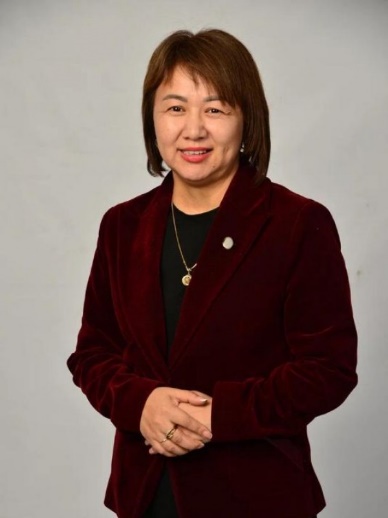 Аубакирова Салтанат СоветовнаНаучный руководитель проектаДата рождения: 19.02.1982 г.Ученая степень/академическая степень: PhD доктор, ассоциированный профессорОсновное место работы: НАО «Торайгыров университет»Область научных интересов: научное направление – национальная культура, вопросы образования и культуры,культура предпринимательстваResearcher ID *Scopus Author ID* 57210581460ORCID*0000-0001-7894-6208https://orcid.org/0000-0001-7894-6208 Список публикаций:1. Кәсіпкерлік университеттердің құрылу ерекшелігі және мәні / Аубакирова С. С., Абдикакимов М. Т., Кожамжарова М. Ж., Артыкбаева Г. Т., Искакова З. С. // Әл-Фараби атындағы ҚазНУ хабаршысы. Педагогикалық ғылымдар сериясы. № 2 (67). – 2021. – Б. 98–109. – DOI: https://doi.org/10.48081/SDDY48572. Кәсіпкерлік білім берудің дамуы мен рөлі / Аубакирова С. С., Жумабекова Г. А., Артыкбаева Г. Т., Искакова З. С., Жаябаева Р. Г. // Торайғыров университеті Хабаршысы. Педагогикалық сериясы. № 2. - 2021. – Б. 61–76. – DOI: https://doi.org/10.26577/JES.2021.v67.i2.113. Аубакирова С. С. Кәсіпкерлік университеттердің келешегі // Материалы международной научно-практической конференции «Университеты будущего». – 2021. – С. 3–13.4. «Инновациялық университеттердің статусы мен әлеуеті» / Аубакирова С.С., Кожамжарова М.Ж., Ахметова Г.Г., Искакова З.С. // Адам әлемі. – 2022. – № 1 (91). – Б. 27-36. – DOI: https://doi.org/10.48010/2022.1/1999-5849.035. «Кәсіпкерлік университеттердің ерекшеліктері мен білім беру траекторисы» / С. С. Аубакирова, Г. А. Жумабекова, М. Ж. Кожамжарова, Г. Т. Артыкбаева, Р. Г. Жаябаева // Вестник Торайгыров университет. Педагогическая серия. - № 1. – 2022. – С. 123-137. – DOI:https://doi.org/10.48081/NSZL18576. «Опыт формирования предпринимательских компетенций студентов имагистрантов инженерных образовательных программ на примере НАО «Торайгыров университет» / С. С. Аубакирова, П. О. Быков, Р. Б. Муканов,Г. Т. Артыкбаева, З. С. Искакова // Вестник Торайгыров университет. Педагогическая серия. - № 3. – 2022. – С. 237-247. – DOI: https://doi.org/10.48081/JZNI86187. «Анализ предпринимательство в Казахстанена основе данных глобального мониторинга предпринимательства» / М. Т. Абдикакимов, С. С. Аубакирова, В. В. Нагайцев // Вестник Торайгыров университет. Гуманитарная серия. - № 1. – 2022. – С. 6-19. – DOI:https://doi.org/10.48081/HQBU98008. Опыт развития предпринимательского образования в вузах на пути к предпринимательским университетамю Монография. / Аубакирова С.С., Кожамжарова М.Ж., Ахметова Г.Г., Артыкбаева Г.Т., Жаябаева Р.Г., Искакова З.С. // Павлодар: Toraighyrov University, 2023. – 135 с.Статьи в ведущих рецензируемых научных изданиях (журналах), рекомендованных КОКСОН МОН РК:9. «Trends in the development of entrepreneurial education in the Kazakhstan» / S. Aubakirova, M. Abdikakimov, G. Akhmetova, Z. Iskakova // Вестник Торайгыров университет. Педагогическая серия. - № 1. – 2023. – С. 108-126. – DOI:https://doi.org/10.48081/MLFM285110. Формирование предпринимательских компетенций в высших учебных заведениях в условиях развития Университета 3.0 / С.С. Аубакирова, Г.Т. Артыкбаева, М.Ж. Кожамжарова, Л.Ж. Жумашева // Вестник Карагандинского университета. Серия «Педагогика». – № 3(1 11). – 2023. – С. 142-151. – DOI: https://doi.org/10.31489/2023Ped3/142-15111. Рекомендации и прогнозы из опыта развития предпринимательского образования в РК / С.С. Аубакирова, М.Ж. Кожамжарова, Г.Т. Артыкбаева, Э.К. Наурызбаева // Многопрофильный научный журнал Костанайского регионального университета им. А. Байтурсынова «3i: intellect, idea, innovation - интеллект, идея, инновация». - № 3. – 2023. – С. 119-127. – DOI: https://doi.org/10.52269/22266070_2023_3_11912. Experience in forming entrepreurial education in Kazakhstan universities in the conditions of information and digital development / Saltanat Aubakirova, Maira Kozhamzharova, Gaukhar Zhumabekova, Gulzhan Artykbayeva, Zauresh Iskakova and Ramilya Zhayabayeva // Frontiers. Education. – 14 September 2023. – 8:1199392.-https://doi:10.3389/feduc.2023.1199392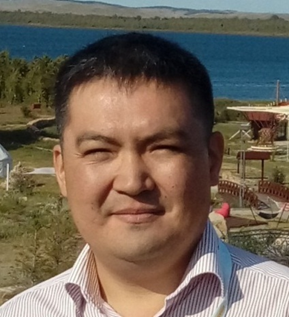 Абдикакимов Мухтар ТыныштыкбекулыСтарший научный сотрудникДата рождения: 17.03.1986 г.Ученая степень/академическая степень: PhD доктор, ассоциированный профессорОсновное место работы: НАО «Торайгыров университет», НАО Университет ШакаримаОбласть научных интересов: научное направление – социология, глобализация, трансформация, социальное предпринимательство, маркетинг и бизнесResearcher ID*Scopus Author ID*ORCID*0000-0001-9441-2257https://orcid.org/0000-0001-9441-2257Список публикаций:1. Кәсіпкерлік университеттердің құрылу ерекшелігі және мәні / Аубакирова С. С., Абдикакимов М. Т., Кожамжарова М. Ж., Артыкбаева Г. Т., Искакова З. С. // Әл-Фараби атындағы ҚазНУ хабаршысы. Педагогикалық ғылымдар сериясы. № 2 (67). – 2021. – Б. 98–109. – DOI: https://doi.org/10.48081/SDDY48572. Абдикакимов М. Т. Перспективы и проблемы развития предпринимательских университетов в Казахстане // Материалы международной научно-практической конференции «Университеты будущего». – 2021. – С. 58-65.3. «Анализ предпринимательство в Казахстанена основе данных глобального мониторинга предпринимательства» / М. Т. Абдикакимов, С. С. Аубакирова, В. В. Нагайцев // Вестник Торайгыров университет. Гуманитарная серия. - № 1. – 2022. – С. 6-19. – DOI:https://doi.org/10.48081/HQBU98004. «Trends in the development of entrepreneurial education in the Kazakhstan» / S. Aubakirova, M. Abdikakimov, G. Akhmetova, Z. Iskakova // Вестник Торайгыров университет. Педагогическая серия. - № 1. – 2023. – С. 108-126. – DOI:https://doi.org/10.48081/MLFM2851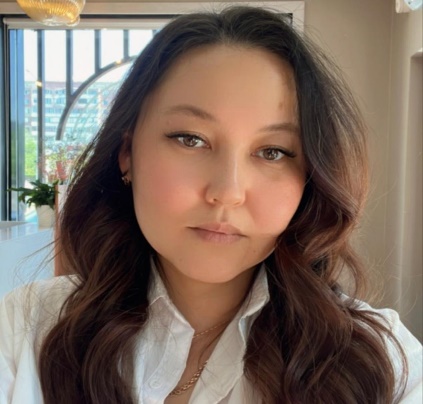 Жумабекова Гаухар АйтбеккызыСтарший научный сотрудникДата рождения: 17.05.1985 г.Ученая степень/академическая степень: PhD доктор, ассоциированный профессорОсновное место работы: НАО «Торайгыров университет»Область научных интересов: научное направление – теория журналистики; трансформация образования и методика преподавания; предпринимательство в журналистской сфереResearcher ID*Scopus Author ID* 56184134700ORCID* https://orcid.org/0000-0002-8968-2401Список публикаций:1. Кәсіпкерлік білім берудің дамуы мен рөлі / Аубакирова С. С., Жумабекова Г. А., Артыкбаева Г. Т., Искакова З. С., Жаябаева Р. Г. // Торайғыров университеті Хабаршысы. Педагогикалық сериясы. № 2. - 2021. – Б. 61–76. – DOI: https://doi.org/10.26577/JES.2021.v67.i2.112. Кәсіпкерлік университеттердің ерекшеліктері мен білім беру траекторисы / С. С. Аубакирова, Г. А. Жумабекова, М. Ж. Кожамжарова, Г. Т. Артыкбаева, Р. Г. Жаябаева // Вестник Торайгыров университет. Педагогическая серия. - № 1. – 2022. – С. 123-137. – DOI:https://doi.org/10.48081/NSZL18573. Experience in forming entrepreurial education in Kazakhstan universities in the conditions of information and digital development / Saltanat Aubakirova, Maira Kozhamzharova, Gaukhar Zhumabekova, Gulzhan Artykbayeva, Zauresh Iskakova and Ramilya Zhayabayeva // Frontiers. Education. – 14 September 2023. – 8:1199392.-https://doi:10.3389/feduc.2023.1199392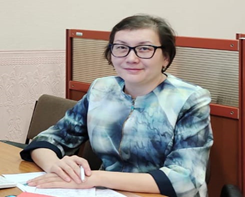 Артыкбаева Гульжан ТуруспеккызыМладший научный сотрудникДата рождения: 17.12.1980 г.Ученая степень/академическая степень: магистр социологииОсновное место работы: НАО «Торайгыров университет»Область научных интересов: научное направление – методология социологических исследований, предпринимательство, маркетинг и брендинг, социальные нормы и ценности, культура, традиции, социальный контрольResearcher ID*AAW-4329-2020Scopus Author ID* 57213145885ORCID*0000-0001-9376-5560https://orcid.org/0000-0001-9376-5560 Список публикаций:1. Кәсіпкерлік университеттердің құрылу ерекшелігі және мәні / Аубакирова С. С., Абдикакимов М. Т., Кожамжарова М. Ж., Артыкбаева Г. Т., Искакова З. С. // Әл-Фараби атындағы ҚазНУ хабаршысы. Педагогикалық ғылымдар сериясы. № 2 (67). – 2021. – Б. 98–109. – DOI: https://doi.org/10.48081/SDDY48572. Кәсіпкерлік білім берудің дамуы мен рөлі / Аубакирова С. С., Жумабекова Г. А., Артыкбаева Г. Т., Искакова З. С., Жаябаева Р. Г. // Торайғыров университеті Хабаршысы. Педагогикалық сериясы. № 2. - 2021. – Б. 61–76. – DOI: https://doi.org/10.26577/JES.2021.v67.i2.113. Артыкбаева Г. Т. Актуальные проблемы развития предпринимательских университетов в Республике Казахстан // Материалы Международной научной конференции молодых ученых, магистрантов, студентов и школьников «XXI Сатпаевские чтения». – Том 16. – 2021. –С. 139–142.4. Артыкбаева Г. Т.Проблемы развития студенческого предпринимательства // Материалы международной научно-практической конференции «Университеты будущего». – 2021. – С. 66–70.5. «Кәсіпкерлік университеттердің ерекшеліктері мен білім беру траекторисы» / С. С. Аубакирова, Г. А. Жумабекова, М. Ж. Кожамжарова, Г. Т. Артыкбаева, Р. Г. Жаябаева // Вестник Торайгыров университет. Педагогическая серия. - № 1. – 2022. – С. 123-137. – DOI:https://doi.org/10.48081/NSZL18576. «Опыт формирования предпринимательских компетенций студентов имагистрантов инженерных образовательных программ на примере НАО «Торайгыров университет» / С. С. Аубакирова, П. О. Быков, Р. Б. Муканов,Г. Т. Артыкбаева, З. С. Искакова // Вестник Торайгыров университет. Педагогическая серия. - № 3. – 2022. – С. 237-247. – DOI: https://doi.org/10.48081/JZNI86187. Опыт развития предпринимательского образования в вузах на пути к предпринимательским университетам. Монография. / Аубакирова С.С., Кожамжарова М.Ж., Ахметова Г.Г., Артыкбаева Г.Т., Жаябаева Р.Г., Искакова З.С. // Павлодар: Toraighyrov University, 2023. – 135 с.8. «Trends in the development of entrepreneurial education in the Kazakhstan» / S. Aubakirova, M. Abdikakimov, G. Akhmetova, Z. Iskakova // Вестник Торайгыров университет. Педагогическая серия. - № 1. – 2023. – С. 108-126. – DOI:https://doi.org/10.48081/MLFM28519. Формирование предпринимательских компетенций в высших учебных заведениях в условиях развития Университета 3.0 / С.С. Аубакирова, Г.Т. Артыкбаева, М.Ж. Кожамжарова, Л.Ж. Жумашева // Вестник Карагандинского университета. Серия «Педагогика». – № 3(1 11). – 2023. – С. 142-151. – DOI: https://doi.org/10.31489/2023Ped3/142-15110. Рекомендации и прогнозы из опыта развития предпринимательского образования в РК / С.С. Аубакирова, М.Ж. Кожамжарова, Г.Т. Артыкбаева, Э.К. Наурызбаева // Многопрофильный научный журнал Костанайского регионального университета им. А. Байтурсынова «3i: intellect, idea, innovation - интеллект, идея, инновация». - № 3. – 2023. – С. 119-127. – DOI: https://doi.org/10.52269/22266070_2023_3_11911. Experience in forming entrepreurial education in Kazakhstan universities in the conditions of information and digital development / Saltanat Aubakirova, Maira Kozhamzharova, Gaukhar Zhumabekova, Gulzhan Artykbayeva, Zauresh Iskakova and Ramilya Zhayabayeva // Frontiers. Education. – 14 September 2023. – 8:1199392.-https://doi:10.3389/feduc.2023.1199392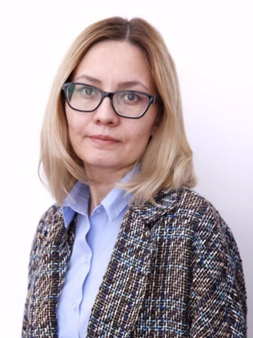 Жаябаева Рамиля ГеннадьевнаМладший научный сотрудникДата рождения: 07.02.1984 г.Ученая степень/академическая степень: магистр социологииОсновное место работы: НАО «Торайгыров университет»Область научных интересов: научное направление – гендерный аспект в предпринимательствеResearcher ID*Scopus Author ID* 58629459100https://www.scopus.com/authid/detail.uri?authorId=58629459100 ORCID*0000-0001-6674-932Xhttps://orcid.org/0000-0001-6674-932XСписок публикаций:1. Кәсіпкерлік білім берудің дамуы мен рөлі / Аубакирова С. С., Жумабекова Г. А., Артыкбаева Г. Т., Искакова З. С., Жаябаева Р. Г. // Торайғыров университеті Хабаршысы. Педагогикалық сериясы. № 2. - 2021. – Б. 61–76. – DOI: https://doi.org/10.26577/JES.2021.v67.i2.112. Жаябаева Р. Г. Предпринимательские университеты: история и современность // Материалы Международной научной конференции молодых ученых, магистрантов, студентов и школьников «XXI Сатпаевские чтения». – Том 16. – 2021. – С. 143–149.3. Шефер В. В., Жаябаева Р. Г. Предпринимательский университет – университет будущего // Материалы международной научно-практической конференции «Университеты будущего». – 2021. – С. 27–32.4. Осипова А. В., Жаябаева Р.Г.Стратегический план развития предпринимательского типа учебных заведений в Казахстане // Материалы международной научно-практической конференции «Университеты будущего». – 2021. – С. 71–74.5. «Кәсіпкерлік университеттердің ерекшеліктері мен білім беру траекторисы» / С. С. Аубакирова, Г. А. Жумабекова, М. Ж. Кожамжарова, Г. Т. Артыкбаева, Р. Г. Жаябаева // Вестник Торайгыров университет. Педагогическая серия. - № 1. – 2022. – С. 123-137. – DOI:https://doi.org/10.48081/NSZL18576. Опыт развития предпринимательского образования в вузах на пути к предпринимательским университетам. Монография. / Аубакирова С.С., Кожамжарова М.Ж., Ахметова Г.Г., Артыкбаева Г.Т., Жаябаева Р.Г., Искакова З.С. // Павлодар: Toraighyrov University, 2023. – 135 с.7. Experience in forming entrepreurial education in Kazakhstan universities in the conditions of information and digital development / Saltanat Aubakirova, Maira Kozhamzharova, Gaukhar Zhumabekova, Gulzhan Artykbayeva, Zauresh Iskakova and Ramilya Zhayabayeva // Frontiers. Education. – 14 September 2023. – 8:1199392.-https://doi:10.3389/feduc.2023.1199392 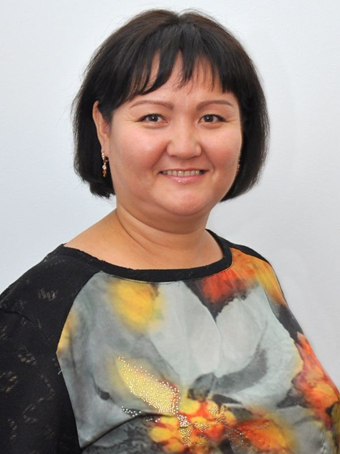 Искакова Зауреш СабырбековнаМладший научный сотрудникДата рождения: 26.10.1979 г.Ученая степень/академическая степень: магистр гуманитарных наукОсновное место работы: НАО «Торайгыров университет»Область научных интересов: научное направление – проблемы предпримательства и  лидерства, казахская философияResearcher ID AAR-3479-2020Scopus Author IDORCID*0000-0003-2798-8066https://orcid.org/0000-0003-2798-8066Список публикаций:1. Кәсіпкерлік университеттердің құрылу ерекшелігі және мәні / Аубакирова С. С., Абдикакимов М. Т., Кожамжарова М. Ж., Артыкбаева Г. Т., Искакова З. С. // Әл-Фараби атындағы ҚазНУ хабаршысы. Педагогикалық ғылымдар сериясы. № 2 (67). – 2021. – Б. 98–109. – DOI: https://doi.org/10.48081/SDDY48572. Кәсіпкерлік білім берудің дамуы мен рөлі / Аубакирова С. С., Жумабекова Г. А., Артыкбаева Г. Т., Искакова З. С., Жаябаева Р. Г. // Торайғыров университеті Хабаршысы. Педагогикалық сериясы. № 2. - 2021. – Б. 61–76. – DOI: https://doi.org/10.26577/JES.2021.v67.i2.113. Искакова З. С. Қазақстан Республикасында кәсіпкерлік университеттердің даму алғышарттары // Материалы Международной научной конференции молодых ученых, магистрантов, студентов и школьников «XXI Сатпаевские чтения». – Том 16. – 2021. – С. 156–162. https://enterprise.tou.edu.kz/mainrus/researchrus/4. «Инновациялық университеттердің статусы мен әлеуеті» / Аубакирова С.С., Кожамжарова М.Ж., Ахметова Г.Г., Искакова З.С. // Адам әлемі. – 2022. – № 1 (91). – Б. 27-36. – DOI: https://doi.org/10.48010/2022.1/1999-5849.035. «Опыт формирования предпринимательских компетенций студентов и магистрантов инженерных образовательных программ на примере НАО «Торайгыров университет» / С. С. Аубакирова, П. О. Быков, Р. Б. Муканов, Г. Т. Артыкбаева, З. С. Искакова // Вестник Торайгыров университет. Педагогическая серия. - № 3. – 2022. – С. 237-247. – DOI: https://doi.org/10.48081/JZNI86186. «Trends in the development of entrepreneurial education in the Kazakhstan» / S. Aubakirova, M. Abdikakimov, G. Akhmetova, Z. Iskakova // Вестник Торайгыров университет. Педагогическая серия. - № 1. – 2023. – С. 108-126. – DOI:  https://doi.org/10.48081/MLFM2851 7. Опыт развития предпринимательского образования в вузах на пути к предпринимательским университетам. Монография. / Аубакирова С.С., Кожамжарова М.Ж., Ахметова Г.Г., Артыкбаева Г.Т., Жаябаева Р.Г., Искакова З.С. // Павлодар: Toraighyrov University, 2023. – 135 с.8. Experience in forming entrepreurial education in Kazakhstan universities in the conditions of information and digital development / Saltanat Aubakirova, Maira Kozhamzharova, Gaukhar Zhumabekova, Gulzhan Artykbayeva, Zauresh Iskakova and Ramilya Zhayabayeva // Frontiers. Education. – 14 September 2023. – 8:1199392.- https://doi:10.3389/feduc.2023.1199392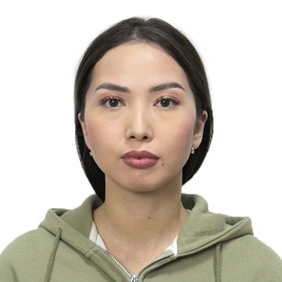 Жумашева Лаура ЖолдабаевнаМладший научный сотрудникДата рождения: 03.07.1995 г.Ученая степень/академическая степень: магистр гуманитарных наукОсновное место работы: НАО «Торайгыров университет»Область научных интересов: научное направление – философия, культурология, предпринимательство и образованиеResearcher ID *-Scopus Author ID*ORCID*0000-0003-2142-0218https://orcid.org/0000-0003-2142-0218Список публикаций:1. Формирование предпринимательских компетенций в высших учебных заведениях в условиях развития Университета 3.0 / С.С. Аубакирова, Г.Т. Артыкбаева, М.Ж. Кожамжарова, Л.Ж. Жумашева // Вестник Карагандинского университета. Серия «Педагогика». – № 3(1 11). – 2023. – С. 142-151. – DOI: https://doi.org/10.31489/2023Ped3/142-151